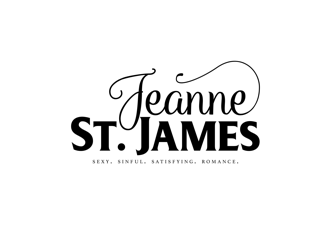 Brothers in Blue Series:It's recommended to read these before Guts & Glory: Hunter and the Blood Fury MC seriesBrothers in Blue: Max (Book 1) *Brothers in Blue: Marc (Book 2) *Brothers in Blue: Matt (Book 3) *Teddy: The Final Chapter (A Brothers in Blue Novelette) *Brothers in Blue: A Bryson Family Christmas **** The Christmas story should be read after all of the Brothers in Blue books andpreferably after Blood & Bones: Judge (Blood Fury MC, bk 3)​Dirty Angels MC & Guts & Glory (A DAMC spin-off):These should be read in the following order due to the secondary characters and plotsDown & Dirty: Zak (Book 1)Down & Dirty: Jag (Book 2)Down & Dirty: Hawk (Book 3)Down & Dirty: Diesel (Book 4)Down & Dirty: Axel (Book 5)Down & Dirty: Slade (Book 6)Down & Dirty: Dawg (Book 7)Down & Dirty: Dex (Book 8)Down & Dirty: Linc (Book 9)Down & Dirty: Crow (Book 10)Guts & Glory: Mercy (Book 1)Guts & Glory: Ryder (Book 2)Guts & Glory: Hunter (Book 3)Guts & Glory: Walker (Book 4)Guts & Glory: Steel (Book 5)Guts & Glory: Brick (Book 6)Crossing the Line: A Dirty Angels MC/Blue Avengers MC Crossover -*This should be read after Crow’s book and PREFERABLY after Guts & Glory: Mercy​Magnum: A Dark Knight MC/Dirty Angels MC Crossover -*This should be read after the Down & Dirty: Dirty Angels MC seriesand after the Guts & Glory series as it occurs about 7 years after Crow's book​Crash: A Dirty Angels/Blood Fury MC Crossover -*This should be read after the DAMC series & before Blood & Bones: OzzyBlood & Bones: Blood Fury MC*These should be read in the following order due to the secondary characters and plots.​Blood & Bones: Trip (Book 1)Blood & Bones: Sig (Book 2)Blood & Bones: Judge (Book 3)Blood & Bones: Deacon (Book 4)Blood & Bones: Cage (Book 5)Blood & Bones: Shade (Book 6)Blood & Bones: Rook (Book 7)Blood & Bones: Rev (Book 8)Blood & Bones: Ozzy (Book 9)Blood & Bones: Dodge (Book 10)Blood & Bones: Whip (Book 11)Blood & Bones: Easy (Book 12)​The Dare Ménage Series (MMF):This series is complete and not tied to any other series, but these should be read in order.Double Dare (Book 1)Daring Proposal (Book 2)Dare to be Three (Book 3)A Daring Desire (Book 4)Dare to Surrender (Book 5)A Daring Journey (Book 6)​Standalone Books:Forever Him (An Obsessed Novella)Only Him (An Obsessed Novella)Needing Him (An Obsessed Novella)Loving Her (An Obsessed Novella)Tempting Him (An Obsessed Novella)DamagedRip Cord: The Complete TrilogyMade Maleen: A Modern Twist on a Fairy Tale​​​Chronological Reading Order​​​Brothers in Blue: Max (Book 1)Brothers in Blue: Marc (Book 2)Brothers in Blue: Matt (Book 3)Teddy: The Final Chapter (A Brothers in Blue Novelette)Down & Dirty: Zak (Book 1)Down & Dirty: Jag (Book 2)Down & Dirty: Hawk (Book 3)Down & Dirty: Diesel (Book 4)Down & Dirty: Axel (Book 5)Down & Dirty: Slade (Book 6)Down & Dirty: Dawg (Book 7)Down & Dirty: Dex (Book 8)Down & Dirty: Linc (Book 9)Down & Dirty: Crow (Book 10)Guts & Glory: Mercy (Book 1)Crossing the Line: A Dirty Angels MC/Blue Avengers MC CrossoverGuts & Glory: Ryder (Book 2)Guts & Glory: Hunter (Book 3)Guts & Glory: Walker (Book 4)Guts & Glory: Steel (Book 5)Guts & Glory: Brick (Book 6)Magnum: A Dark Knight MC/Dirty Angels MC CrossoverBlood & Bones: Trip (Book 1)Blood & Bones: Sig (Book 2)Blood & Bones: Judge (Book 3)Brothers in Blue: A Bryson Family ChristmasBlood & Bones: Deacon (Book 4)Blood & Bones: Cage (Book 5)Blood & Bones: Shade (Book 6)Blood & Bones: Rook (Book 7)Blood & Bones: Rev (Book 8)Crash: A Dirty Angels/Blood Fury MC CrossoverBlood & Bones: Ozzy (Book 9)Blood & Bones: Dodge (Book 10)Blood & Bones: Whip (Book 11)Blood & Bones: Easy (Book 12)